Name: _________________________________	Table #: ________ Period: _____Date: _______7.1B NOTES – Finding Square RootsObjective:  Evaluate expressions using square roots.  (8.EE.2)HW: (7.1B) p. 292 #2, 6, 20 – 32 allYou will be presented with TWO kinds of rational radicals (fractions under square root sign)Copy the examples from the textbook and Video Tutors in B.I.M.On Your Own problems #7 – 10 (p. 291).  DIRECTIONS:  Evaluate the expression.BACK On Your OwnQuotient (Numerator ÷ Denominator) is a PERFECT SQUAREExample:       Numerator and Denominator of Fraction are BOTH Perfect SquaresExample:  7.1, Example 3 (p. 291)Evaluate each expressionVideo Tutor 7.1, Example 3Evaluate each expression7.  8.  9.  7.1, Example 4 (p. 291)The area of a crop circle is 45,216 square feet. What is the radius of the crop circle? Use 3.14 for   (Area of a circle = )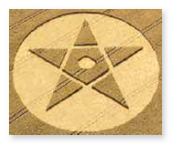 Video Tutor 7.1, Example 4What is the radius of the circle?  Use 3.14 for 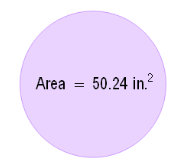 Extra Example:The area of a circle is .  Write and solve an equation to find the radius of the circle.10a.   The area of a circle is 2826 square feet.  Write and solve an equation to find the           radius of the circle.  Use 3.14 for 10a.   The area of a circle is 2826 square feet.  Write and solve an equation to find the           radius of the circle.  Use 3.14 for 10b.    The area of a circle is .  Write and solve an equation to find the radius             of the circle.10b.    The area of a circle is .  Write and solve an equation to find the radius             of the circle.11a.  Fill in with >, <, or =             ____  1911b.  Fill in with >, <, or =              ______  